Marketing & Communications ConsultantReports to: Artistic Director  Fee:Total fee £2,400 (with possible extension)£200 per day (7.5 hrs per day) freelance to include all reasonable travelHours:	12 days initially over a period of 3 months with possible extension (funding dependant)Location: Home-working with external visits as requiredPurpose of role:Working with the Artistic Director and the MÓTUS Board you lead on the development of MÓTUS’ brand, identity and marketing activities. The successful candidate will develop, manage and implement a new marketing strategy.About youThe ideal candidate will be a strategic thinker and knowledgeable in everyday marketing activities. You will be an excellent communicator, ready to make a difference and able to work alone and manage your own time.  Knowledge of the dance sector and Milton Keynes would be an advantage. Key dutiesDevise, manage and implement marketing and communications plan which includes a wide range of marketing and communications campaigns across all of MÓTUS’ activities Oversee content production, online and offline, including print, email, social media and websiteCreate content including collating information, copywriting, liaising with designers and printers, generating in-house promotional material and proof readingResponsible for the digital and social media content strategy including growth opportunities and implementation in conjunction with the Artistic DirectorResearch and identify new and existing press and PR opportunities for raising awareness of the organisation and its profile within the dance sector and Milton Keynes Create an annual content campaign proposal for the 12 months following the end of contract termsTo apply for this role, please email your CV and covering letter (no more than two pages) explaining why you are the right person for this role and how you would successfully achieve all the key duties for this role, to Helen Parlor, Artistic Director helen@motusdance.co.uk quoting Marketing Consultant in the subject line.DEADLINE for applications: 23 April 5pm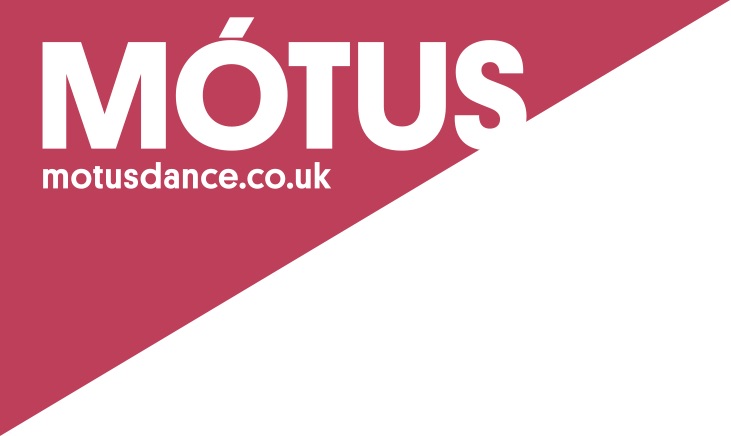 